Supporting Information 2 (S2)Supplementary Figure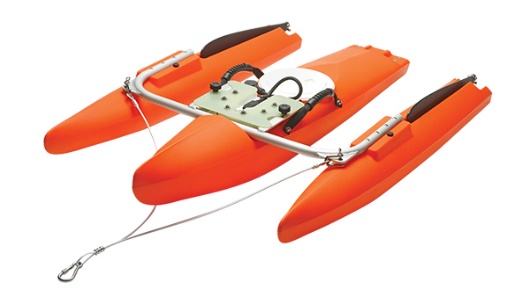 S2 Fig1: ADCP (Acoustic Doppler current profiler) deviceS2 Fig2: Identification of Outfalls in Left Bank of the river Ganga from South to North during 2014 from Howrah Station to Khardah, 24 Parganas (North), West Bengal, IndiaS2 Fig3: Identification of Outfalls in Right Bank of the river Ganga from South to North during 2014 from Howrah Station to Khardah, 24 Parganas (North), West Bengal, India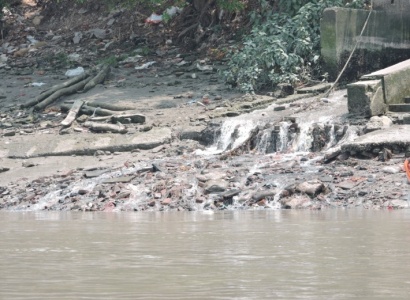 Annapurna Ghat, BagbazarN22036'19.2'' E088021'53.5''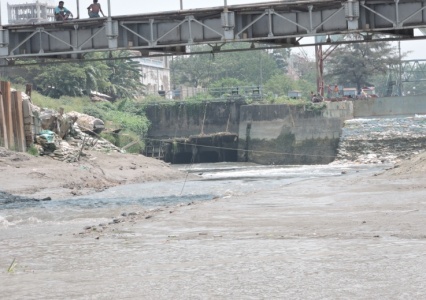 Circular Canal, BagbazarN22036'29.66" E088°22'00.96"Circular Canal, BagbazarN22036'29.66" E088°22'00.96"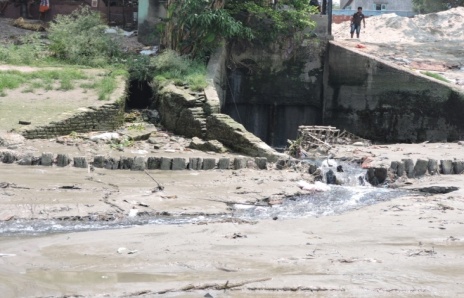 Jaymataji Ghat, ChitpurN22036'48.6'' E088022'06.2''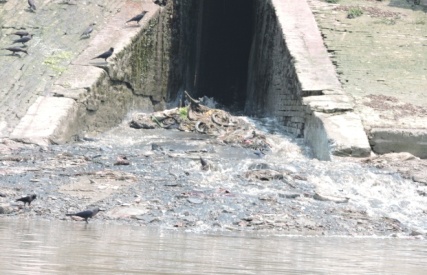 Cossipore area I, CossiporeN22037'02.3'' E088022'05''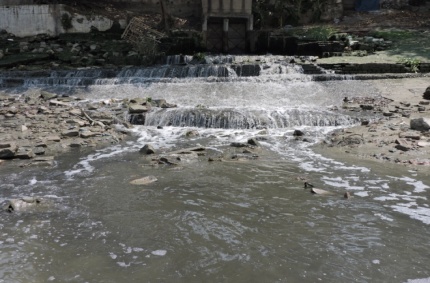 Cossipore area II, CossiporeN22037'08.2'' E088022'05.3''Cossipore area II, CossiporeN22037'08.2'' E088022'05.3''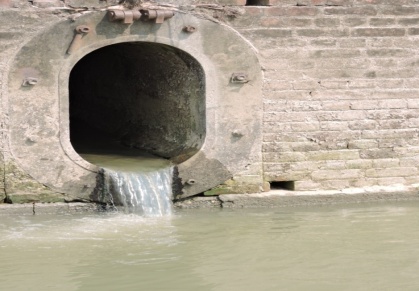 Alambazar, BaranagarN22°38’52.0’’ E088°21’31.8’’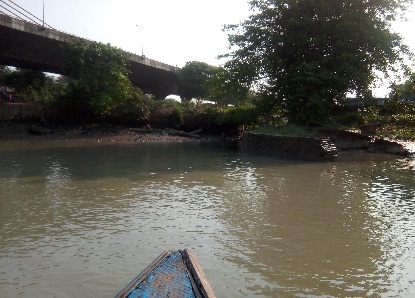 Dakshineswar Canal, Dakshineswar  N22°39'08.75'' E88°21'27.60''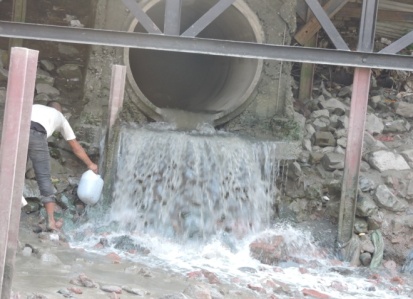 New Jetty, DakshineswarN22°39'13.2'' E088°21'27.1''New Jetty, DakshineswarN22°39'13.2'' E088°21'27.1''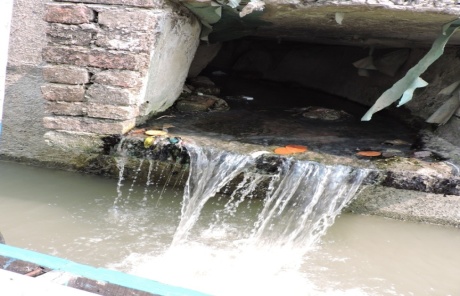 Patbari, AriadahaN22°40'04.6'' E088°21'31.3''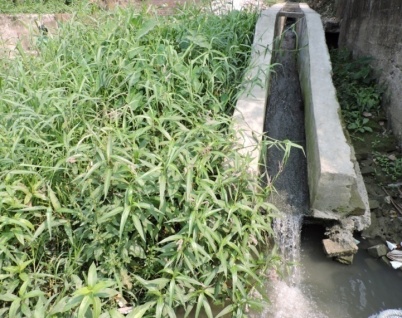 Fatik Mallik Ghat, AriadahaN22°40'10.3'' E088°21'33.9''Fatik Mallik Ghat, AriadahaN22°40'10.3'' E088°21'33.9''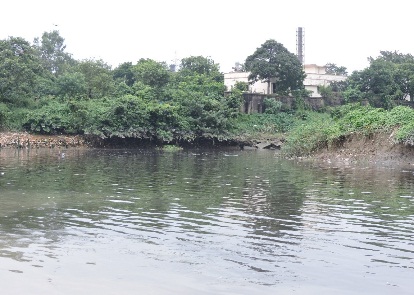 Khardah Khal, KhardahN22°43'35.28" E088°21'42.97"Khardah Khal, KhardahN22°43'35.28" E088°21'42.97"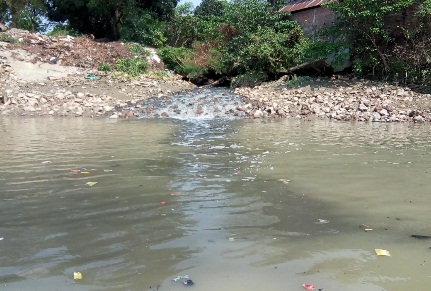 Ghusuri, HowrahN22°36'37.18'' E088°21'26.37''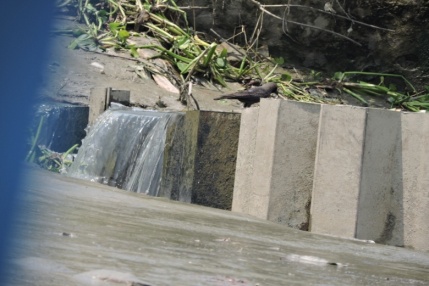 Jagannath Ghat, Belur BazarN22°37'42.9'' E088°21'33.3''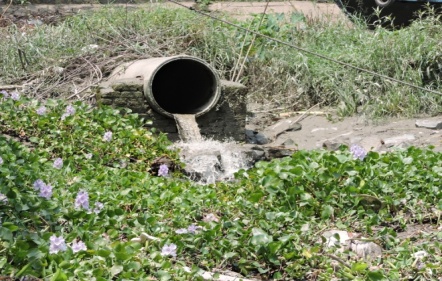 Kathgola Ghat, BelurN22037’48.8’’ E088021’30.6’’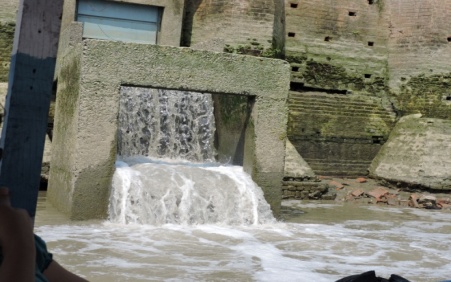 Rashbari Ghat, BelurN22°38'14.6'' E088°21'18.3''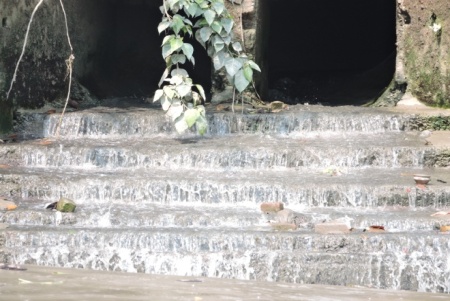 Dewangazi, BallyN22°38'34.3'' E088°21'10.5''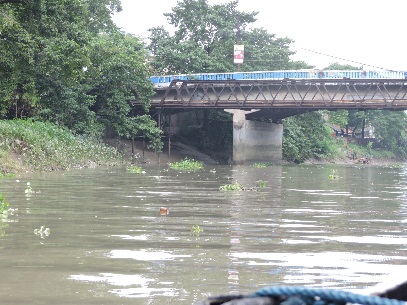 Ballykhal, BallyN22°39'18.33’’ E088°20'58.75"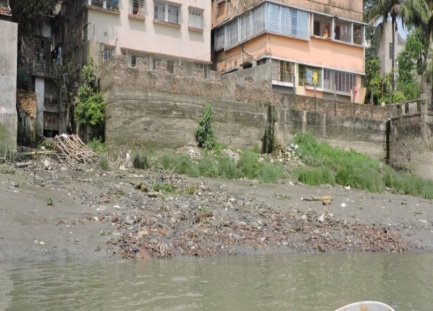 Ramghat, UttarparaN22°39'49.2'' E088°21'04.0''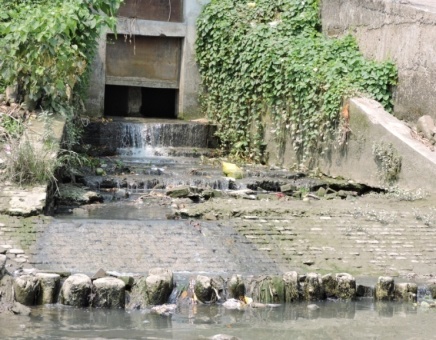 Doltala, UttarparaN22040'05.2'' E088021'05.4''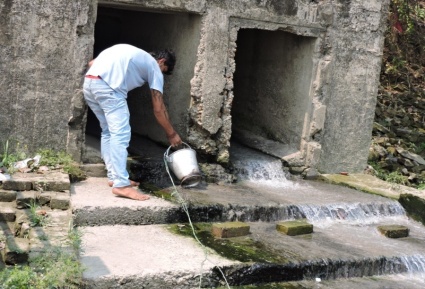 Bottala, HindmotorN22°40'55.3'' E088°21'21.2''S2 Fig4: Zone of influence of DO, BOD, Nitrate nitrogen and Phosphorus at Circular Canal during pre-monsoon low tideS2 Fig5: Zone of influence of DO and BOD at Circular Canal during monsoon low tideS2 Fig6: Zone of influence of DO, BOD and Phosphorus at Circular Canal during post-monsoon low tideS2 Fig7: Zone of influence of DO, BOD, Nitrate nitrogen and Phosphorus at Ghusuri during pre-monsoon low tide S2 Fig8: Zone of influence of BOD at Ghusuri during monsoon low tideS2 Fig9: Zone of influence of DO, BOD and Phosphorus at Ghusuri during post-monsoon low tideS2 Fig10: Zone of influence of DO, BOD, Nitrate nitrogen and Phosphorus at Dakshineswar Canal during pre-monsoon low tideS2 Fig11: Zone of influence of DO, BOD, Nitrate nitrogen and Phosphorus at Dakshineswar Canal during monsoon low tideS2 Fig12: Zone of influence of DO, BOD, Nitrate nitrogen and Phosphorus at Dakshineswar Canal during post-monsoon low tideS2 Fig13: Zone of influence of DO, BOD, Nitrate nitrogen and Phosphorus at Ballykhal during pre-monsoon low tideS2 Fig14: Zone of influence of DO, BOD, Nitrate nitrogen and Phosphorus at Ballykhal during monsoon low tideS2 Fig15: Zone of influence of DO, BOD, Nitrate nitrogen and Phosphorus at Ballykhal during post-monsoon low tideS2 Fig16: Zone of influence of DO, BOD, Nitrate nitrogen and Phosphorus at Khardah Khal during pre-monsoon low tideS2 Fig17: Zone of influence of DO, BOD, Nitrate nitrogen and Phosphorus at Khardah Khal during monsoon low tideS2 Fig18: Zone of influence of DO, BOD, Nitrate nitrogen and Phosphorus at Khardah Khal during post-monsoon low tideS2 Fig19: Zone of influence of BOD at selected outfalls during pre-monsoon low tideS2 Fig20: Zone of influence of BOD at selected outfalls during monsoon low tideS2 Fig21: Zone of influence of BOD at selected outfalls during post-monsoon low tideS2 Fig22: Zone of influence of DO at selected outfalls during pre-monsoon low tideS2 Fig23: Zone of influence of DO at selected outfalls during monsoon low tideS2 Fig24: Zone of influence of DO at selected outfalls during post-monsoon low tideS2 Fig25: Zone of influence of Nitrate nitrogen at selected outfalls during pre-monsoon low tideS2 Fig26: Zone of influence of Nitrate nitrogen at selected outfalls during monsoon low tideS2 Fig27: Zone of influence of Nitrate nitrogen at selected outfalls during post-monsoon low tideS2 Fig28: Zone of influence of Phosphorus at five selected outfalls during pre-monsoon low tide S2 Fig29: Zone of influence of Phosphorus at five selected outfalls during monsoon low tideS2 Fig30: Zone of influence of Phosphorus at five selected outfalls during post-monsoon low tide